Внедрение ФГОС НОО и ФГОС ООО с 01.09.2022 г.Министерством просвещения утверждены новые федеральные государственные образовательные стандарты (далее – ФГОС) начального общего и основного общего образования (далее – НОО и ООО соответственно). Обновлённая редакция ФГОС сохраняет принципы вариативности в формировании школами основных образовательных программ начального общего и основного общего образования, а также учёта интересов и возможностей как образовательных организаций, так и их учеников. Именно с 1 сентября 2022 года начнут действовать ФГОС в каждой школе, а обучающиеся, которые будут приняты на обучение в первые и пятые классы в 2022 году, будут учиться уже по обновленным ФГОС. Для несовершеннолетних обучающихся, зачисленных на обучение до вступления в силу настоящих приказов, возможно обучение по новым ФГОС с согласия их родителей (законных представителей). *Приказ МинобрнаукиРоссии от 31.05.2021 № 286 "Об утверждении федерального образовательногостандарта начального общего образования"*Приказ Минобрнауки России от 31.05.2021 № 287 "Об утверждениифедерального образовательного стандарта основного общегообразования"
  В обновлённых ФГОС сформулированы максимально конкретные требования к предметам всей школьной программы соответствующего уровня, позволяющие ответить на вопросы: что конкретно школьник будет знать, чем овладеет и что освоит. Обновлённые ФГОС также обеспечивают личностное развитие учащихся, включая гражданское, патриотическое, духовно-нравственное, эстетическое, физическое, трудовое, экологическое воспитание.Обновлённые ФГОС описывают систему требований к условиям реализации общеобразовательных программ, соблюдение которых обеспечивает равенство возможностей получения качественного образования для всех детей независимо  от места жительства и дохода семьи. Благодаря обновлённым стандартам школьники получат больше возможностей для того, чтобы заниматься наукой, проводить исследования, используя передовое оборудование.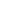 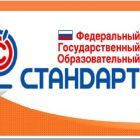  Приказ 286 от 31.05.2021 об утверждении и ФГОС НОО (новый).pdf (скачать) (посмотреть) Приказ 287 от 31.05.2021 об утверждении и ФГОС ООО (новый).pdf (скачать) (посмотреть)